Dear Mr. / Ms. (Organizer's name)I am tremendously happy to receive the Best Student award for this academic year. This is among the most significant events of my student career and I shall look at this day with great fondness.This award will propel me towards my set goal of (mention your line of work). I appreciate the academic contributions made by your company towards the same. I look forward to working with you on the several related projects.I write this letter to pledge the rest of my academic trajectory to the betterment of this field of study. It is an honor to be named among my heroes who have benefited from your kindness.Thank you again for your support and the accompanying generosity.Yours sincerely(Your name)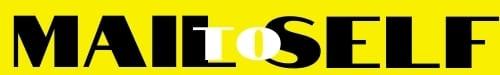 